Sunday, September 7, 2014Sunday, September 7, 2014Monday, September 8, 2014Monday, September 8, 2014Tuesday, September 9, 2014Tuesday, September 9, 2014Wednesday, September 10, 2014Wednesday, September 10, 2014Thursday, September 11, 2014Thursday, September 11, 2014Friday, September 12, 2014Friday, September 12, 2014Saturday, September 13, 2014Saturday, September 13, 20146:00AMArt Attack 'CC'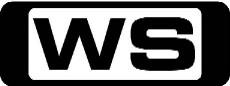 GKite Surf, Pen Pot RobotAnyone can have an 'art attack' and create works of art from everyday materials. 6:30AMFish Hooks 'CC'GLabor Of Love (Part 1 And 2)Mr. Baldwin wants to propose to Ms. Lips, but she's leaving on vacation to Flip Flop Island for the summer, so the kids come up with the perfect excuse to follow her - field trip! Starring CHELSEA KANE, KYLE MASSEY and JUSTIN ROILAND.7:00AMWeekend Sunrise 'CC'Wake up to a better breakfast with Andrew O'Keefe and Monique Wright for all the latest news, sport and weather. 10:00AMAFL Game Day 'CC'PGJoin host Hamish McLachlan for a lively and entertaining look at all the weekend's games and the big news and issues in the world of AFL. 11:30AMSunday Morning Movie (R) 'CC' (2006)GRead It And WeepJamie's an average school girl who accidentally turns her personal, private journal into a national bestselling novel. Faced with instant and unexpected stardom, she must now work out how to find a balance between her old life and her new life. Starring KAY PANABAKER, DANIELLE PANABAKER, ALEXANDRA KROSNEY, MARQUISE BROWN, ALLISON SCAGLIOTTI, JASON DOLLEY, CHAD BROSKEY, TOM VIRTUE, CONNIE YOUNG and ROBIN RIKER.1:30PMProgram T.B.A. **2:30PM Seven's AFL6:00PMSeven News 'CC'Seven News live and comprehensive coverage of breaking news and local, national and international top stories, plus Sport, Finance and Weather updates. 6:30PMProgram T.B.A. **8:45PMProgram T.B.A. **9:45PMCastle 'CC'*Double Episode**Includes New Episode*M(V,A)Way Of The Ninja / The Final FrontierWhen a Japanese ballet dancer is mysteriously murdered, the team uncover evidence that she was killed by a ninja and now he is coming for them. Then, Castle and Beckett are warped into the heart of sci-fi fandom when a body is found at a convention. Starring NATHAN FILLION, STANA KATIC, SUSAN SULLIVAN, MOLLY QUINN, PENNY JOHNSON, TAMALA JONES, JON HUERTAS and SEAMUS DEVER.11:40PMRoyal Pains 'CC'MOpen InvitationEvan brings in his father to help stage an intervention for Hank, who conflicts with another doctor over his treatment of Don. Divya finds out a shocking secret about Jeremiah. The simmering tension between Paige and Evan finally reaches a breaking point. Starring MARK FEUERSTEIN, PAULO COSTANZO, RESHMA SHETTY, BROOKE D'ORSAY and BEN SHENKMAN.12:35AMWhitneyMLost In TransitionWhitney can't hold back her excitement at the opportunity to reconnect with her half-sister, but when the reason behind Lauren's visit is revealed. Starring WHITNEY CUMMINGS, CHRIS D'ELIA, RHEA SEEHORN, ZOE LISTER-JONES, DAN O'BRIEN, TONE BELL and NATASHA LEGGERO.1:00AMThe Cult (R)MThe White RoomCynthia realises that her plans in Two Gardens will need to be sped up. But when an untrusting Edward is hesitant, Cynthia decides that she needs to take matters into her own hands. Starring DANIELLE CORMACK, LATHAM GAINES, GARETH REEVES, KATE ELLIOTT, RENATO BARTOLOMEI, SCOTT WILLS, SARA WISEMAN, RACHEL NASH, LISA CHAPPELL, ANDREW GRAINGER, MONISH ANAND, FRASER BROWN, DWAYNE CAMERON and RILEY CHAMBERS.2:00AMHome ShoppingShopping program. 3:00AMNBC Today 'CC'International news and weather including interviews with newsmakers in the world of politics, business, media, entertainment and sport. 4:00AMNBC Meet The Press 'CC'David Gregory interviews newsmakers from around the world. 5:00AMSunrise Extra 'CC'Bringing you the best moments of your mornings with the Sunrise team. 5:30AMSeven Early News 'CC'Latest news, sport and weather from Australia and around the world. 6:00AMSunrise 'CC'Wake up to a better breakfast with Samantha Armytage and David Koch for all the latest news, sport and weather. 9:00AMThe Morning Show 'CC'PGJoin Larry Emdur and Kylie Gillies each morning for a variety of segments on the latest news, entertainment and other hot topics. 11:30AMSeven Morning News 'CC'Latest news, sport and weather updates from Australia and around the world. 12:00PMThe Midday Movie (R) 'CC' (1995)M(V,A,S)Deadly WhispersA father tries to keep his family together when the bizarre murder of his eldest daughter draws the close-knit family into a tangled web of insanity and deceit. Starring TONY DANZA, PAMELA REED, VING RHAMES, HEATHER TOM, SEAN HABERLE, CAMRYN MANHEIM and ELLEN DUBIN and SAL LANDI.2:00PMThe Daily Edition 'CC'Catch up on all of the hottest issues from today's news and entertainment with lively discussions, interviews and crosses to newsmakers around the country. Presented by Sally Obermeder, Kris Smith, Monique Wright and Tom Williams. 3:00PMThe Chase 'CC'GFour contestants go into battle against the Chaser as they try to win thousands of pounds. However, standing in the way is their common enemy, the Chaser, one of the finest quiz brains in the UK. Hosted by BRADLEY WALSH.4:00PMSeven News At 4 'CC'Seven brings you the latest developments in today's top stories at home and around the world, plus sport, finance and weather updates. 5:00PMDeal Or No Deal (R) 'CC'GJoin Andrew O'Keefe in the exhilarating game show where contestants play for $200,000. 5:30PMMillion Dollar Minute 'CC'GMillion Dollar Minute is a battle of general knowledge, where every correct answer is a step closer to the ultimate test: Can one person, in one minute, win one million dollars? Hosted by SIMON REEVE.6:00PMSeven News 'CC'Seven News live and comprehensive coverage of breaking news and local, national and international top stories, plus Sport, Finance and Weather updates. 7:00PMHome and Away 'CC'PG(V,S)Evelyn is on high alert as Maddy zones in on a vulnerable Josh. Jake Pirovic has a plan to eliminate Brax but needs Andy's help. Leah's bumbling school girl act confuses Zac. Starring ADA NICODEMOU, STEPHEN PEACOCKE, KASSANDRA CLEMENTI, CHARLIE CLAUSEN, JACKSON GALLAGHER, KYLE PRYOR and TAI HARA.7:30PMProgram T.B.A. **8:40PMThe Amazing Race Australia V New Zealand 'CC'  *Double Episode*PGTeams travel to Lisbon, Portugal where they're put through the basics of singing, counting and reading detail in their clues. Newlyweds Ashleigh and Jarrod face the biggest test of their relationship. Local seafood delights turn into an ordeal for all teams. The race to the pit stop comes down to the wire.  Hosted by GRANT BOWLER.11:00PMSecret Life Of Students 'CC'M(S,L)Follows the lives of 12 students through the eyes and ears of social media as they leave home. Tonight, the students experience communal living and the gossip spreads through social media. Helen wants a good degree but has been distracted by her neighbour Michael, who she has been texting everyday. 12:00AMTalking Footy 'CC'PGThree-time premiership superstar Tim Watson and arguably the greatest player of all time Wayne Carey sit alongside host and Bulldogs champion Luke Darcy to dissect all the AFL news and issues on and off the football field. 1:00AMHome ShoppingShopping program. 3:30AMSons And Daughters (R) 'CC'GA letter for Amanda brings very disturbing news for Wayne. 4:00AMNBC Today 'CC'International news and weather including interviews with newsmakers in the world of politics, business, media, entertainment and sport. 5:00AMSunrise Extra 'CC'Bringing you the best moments of your mornings with the Sunrise team. 5:30AMSeven Early News 'CC'Latest news, sport and weather from Australia and around the world. 6:00AMSunrise 'CC'Wake up to a better breakfast with Samantha Armytage and David Koch for all the latest news, sport and weather. 9:00AMThe Morning Show 'CC'PGJoin Larry Emdur and Kylie Gillies each morning for a variety of segments on the latest news, entertainment and other hot topics. 11:30AMSeven Morning News 'CC'Latest news, sport and weather updates from Australia and around the world. 12:00PMThe Midday Movie (R) 'CC' (1996)M(V,A)EchoTwin brothers are separated at birth and as one becomes successful, the other grows to be a disturbed man. Upon learning of his brother, he plots to steal his brother's life - at any cost. Starring JACK WAGNER, ALEXANDRA PAUL, CLARE CAREY, LAURIE HOLDEN and RAY BAKER.2:00PMThe Daily Edition 'CC'Catch up on all of the hottest issues from today's news and entertainment with lively discussions, interviews and crosses to newsmakers around the country. Presented by Sally Obermeder, Kris Smith, Monique Wright and Tom Williams. 3:00PMThe Chase 'CC'GFour contestants go into battle against the Chaser as they try to win thousands of pounds. However, standing in the way is their common enemy, the Chaser, one of the finest quiz brains in the UK. Hosted by BRADLEY WALSH.4:00PMSeven News At 4 'CC'Seven brings you the latest developments in today's top stories at home and around the world, plus sport, finance and weather updates. 5:00PMDeal Or No Deal (R) 'CC'GJoin Andrew O'Keefe in the exhilarating game show where contestants play for $200,000. 5:30PMMillion Dollar Minute 'CC'GMillion Dollar Minute is a battle of general knowledge, where every correct answer is a step closer to the ultimate test: Can one person, in one minute, win one million dollars? Hosted by SIMON REEVE.6:00PMSeven News 'CC'Seven News live and comprehensive coverage of breaking news and local, national and international top stories, plus Sport, Finance and Weather updates. 7:00PMHome and Away 'CC'PGAndy convinces Brax and Casey that he's turned over a new leaf. Sophie tells Hannah to stay away from her man. Sasha worries as Matt decides to drop out of the HSC. Starring LINCOLN YOUNES, STEPHEN PEACOCKE, DEMI HARMAN, CASSIE HOWARTH, TAI HARA, ALEC SNOW and BRIDGETTE SNEDDON.7:30PMProgram T.B.A. **8:30PMWinners & Losers 'CC'M(A)So Long, FarewellThe girls throw Jenny a fun party to farewell her breasts the night before her surgery. Sam has her doubts about whether Hayley deserves to have Cory back, and digs into her history. Sophie is looking forward to Jack's return, but suddenly learns that Jack had feelings for her. Carla's grief sends her into a dangerous spiral of emotions. Starring MELANIE VALLEJO, MELISSA BERGLAND, VIRGINIA GAY, ZOE TUCKWELL-SMITH, KATHERINE HICKS, DAMIEN BODIE, STEPHEN PHILLIPS, TOM WREN, TOM HOBBS, JACK PEARSON, DENISE SCOTT, FRANCIS GREENSLADE, SARAH GRACE, MIKE SMITH and PAUL MOORE.9:30PMChicago Fire 'CC'*Double Episode*M(V,A)A Dark Day / One More ShotCasey and Dawson volunteer to help at a charity run at Chicago Medical when a massive explosion sends Chicago into chaos. With one of their own missing, the team is tested like never before. Starring JESSE SPENCER, TAYLOR KINNEY, EAMONN WALKER, LAUREN GERMAN, MONICA RAYMUND, CHARLIE BARNETT, DAVID EIGENBERG, CHRISTIAN STOLTE and JOE MINOSO.11:30PMRoyal Pains 'CC'MA Trismus StoryShelby grills Jeremiah on Hank's use of painkillers. Evan's and Paige's personal life gets dragged through the mud as Election Day looms. An adventurous journalist refuses to let a medical diagnosis get in her way. Starring MARK FEUERSTEIN, PAULO COSTANZO, RESHMA SHETTY, BROOKE D'ORSAY and BEN SHENKMAN.12:30AMHappy Endings (R) 'CC'MGrinches Be CrazyJane accidently gives her housekeeper the envelope stuffed with money for her big Christmas getaway instead of the  $200 tip she has planned. And she has  to scheme to get it back. Starring ELIZA COUPE, ELISHA CUTHBERT, ZACHARY KNIGHTON, ADAM PALLY, DAMON WAYANS JR and CASEY WILSON.1:00AMHome ShoppingShopping program. 4:00AMNBC Today 'CC'International news and weather including interviews with newsmakers in the world of politics, business, media, entertainment and sport. 5:00AMSunrise Extra 'CC'Bringing you the best moments of your mornings with the Sunrise team. 5:30AMSeven Early News 'CC'Latest news, sport and weather from Australia and around the world. 6:00AMSunrise 'CC'Wake up to a better breakfast with Samantha Armytage and David Koch for all the latest news, sport and weather. 9:00AMThe Morning Show 'CC'PGJoin Larry Emdur and Kylie Gillies each morning for a variety of segments on the latest news, entertainment and other hot topics. 11:30AMSeven Morning News 'CC'Latest news, sport and weather updates from Australia and around the world. 12:00PMThe Midday Movie (R) 'CC' (1999)M(V,L)Alone With A StrangerA jealous man plans to destroy his twin brother, going after his money, power and even his gorgeous wife. Starring WILLIAM R  MOSES, BARBARA NIVEN, NIA PEEPLES, PRISCILLA BARNES, SCOTTY COX, ALEKSANDRA VUJCIC, MINDY COHN, LORI NEW, ELLEN DUBIN, CHRISTOPHER KRIESA, DAVID SELBERG, FREDERIK CAVALLY, ALEXANDRA LEE and PETER LIAPIS.2:00PMThe Daily Edition 'CC'Catch up on all of the hottest issues from today's news and entertainment with lively discussions, interviews and crosses to newsmakers around the country. Presented by Sally Obermeder, Kris Smith, Monique Wright and Tom Williams. 3:00PMThe Chase 'CC'GFour contestants go into battle against the Chaser as they try to win thousands of pounds. However, standing in the way is their common enemy, the Chaser, one of the finest quiz brains in the UK. Hosted by BRADLEY WALSH.4:00PMSeven News At 4 'CC'Seven brings you the latest developments in today's top stories at home and around the world, plus sport, finance and weather updates. 5:00PMDeal Or No Deal (R) 'CC'GJoin Andrew O'Keefe in the exhilarating game show where contestants play for $200,000. 5:30PMMillion Dollar Minute 'CC'GMillion Dollar Minute is a battle of general knowledge, where every correct answer is a step closer to the ultimate test: Can one person, in one minute, win one million dollars? Hosted by SIMON REEVE.6:00PMSeven News 'CC'Seven News live and comprehensive coverage of breaking news and local, national and international top stories, plus Sport, Finance and Weather updates. 7:00PMHome and Away 'CC'PGWhy is Josh refusing to go to the formal with Evelyn? Hannah attempts to submit to Sophie's demand that she stay away from Nate. Marilyn plays peacemaker for Shandi and John. Starring SHANE WITHINGTON, EMILY SYMONS, JACKSON GALLAGHER, CASSIE HOWARTH and KYLE PRYOR and BRIDGETTE SNEDDON.7:30PMBorder Security - Australia's Front Line 'CC'PGA very nervous passenger breaks into a sweat when officers suspect he is carrying narcotics. A traveller with a serious criminal record tells immigration a remarkable story. Hosted by GRANT BOWLER (NARRATOR).8:00PMThe Force - Behind The Line 'CC'PGOfficers search a young man's home for a semi-automatic handgun that they believe he is attempting to sell. In Arnhem Land, officers find Cannabis, kava and alcohol being sold in communities for large sums of money. 8:30PMCriminal Minds 'CC' *Double Episode**Includes New Episode*M(V,A)The Road Home / Cradle To GraveWhile the BAU looks for a killer on the loose in Cleveland, Rossi is concerned when his former Marine sergeant goes missing. Also, the secret JJ has been hiding may be catching up with her. Then, the team hunts a suspect who impregnates young women and has them give birth before murdering them. Starring JOE MANTEGNA, THOMAS GIBSON, SHEMAR MOORE, A J  COOK, JEANNE TRIPPLEHORN, MATTHEW GRAY GUBLER, KIRSTEN VANGSNESS and MESHACH TAYLOR.10:30PMMotive 'CC'MFramedWhen a beautiful, young art enthusiast is shot and killed, Detectives Flynn and Vega investigate a nerdy gun collector as the prime suspect. Starring KRISTIN LEHMAN, LOUIS FERREIRA, BRENDAN PENNY, LAUREN HOLLY, ROGER R  CROSS, WARREN CHRISTIE and VALERIE TIAN.11:30PMBates Motel 'CC'  *New*M(V)Nice Town You Picked, Norma...Dylan wastes no time causing trouble at home and all the while, the Bates family is inexorably drawn into the dark underbelly of White Pine Bay. Norma spends more time with Emma. Starring VERA FARMIGA, FREDDIE HIGHMORE, MAX THIERIOT, NICOLA PELTZ and OLIVIA COOKE.12:30AMThe Mindy Project (R) 'CC'PGMy Cool Christian FriendWhen Mindy goes on a date with a cute minister named Casey, she feels compelled to attend his church to show him that she is a good person. Guest starring MOBY. Also starring MINDY KALING, CHRIS MESSINA, ANNA CAMP, ZOE JARMAN, STEPHEN TOBOLOWSKY, AMANDA SETTON, ED WEEKS, IKE BARINHOLTZ, BETH GRANT, UTKARSH AMBUDKAR, ANDERS HOLM and AUDREY WASILEWSKI.1:00AMHome ShoppingShopping program. 3:30AMSons And Daughters (R) 'CC'GAlan's death has far-reaching effects for Jill. 4:00AMNBC Today 'CC'International news and weather including interviews with newsmakers in the world of politics, business, media, entertainment and sport. 5:00AMSunrise Extra 'CC'Bringing you the best moments of your mornings with the Sunrise team. 5:30AMSeven Early News 'CC'Latest news, sport and weather from Australia and around the world. 6:00AMSunrise 'CC'Wake up to a better breakfast with Samantha Armytage and David Koch for all the latest news, sport and weather. 9:00AMThe Morning Show 'CC'PGJoin Larry Emdur and Kylie Gillies each morning for a variety of segments on the latest news, entertainment and other hot topics. 11:30AMSeven Morning News 'CC'Latest news, sport and weather updates from Australia and around the world. 12:00PMThe Midday Movie (R) 'CC' (1996)M(A,V)Breaking The SurfaceThe real-life story of Olympic diver Greg Louganis who went through a difficult adolescence, only to emerge as a world-class diver. Starring MARIO LOPEZ, MICHAEL MURPHY, JEFFREY MEEK, ROSEMARY DUNSMORE, AKI ALEONG, BRUCE WEITZ, PATRICK DAVID and MEGAN LEITCH.2:00PMThe Daily Edition 'CC'Catch up on all of the hottest issues from today's news and entertainment with lively discussions, interviews and crosses to newsmakers around the country. Presented by Sally Obermeder, Kris Smith, Monique Wright and Tom Williams. 3:00PMThe Chase 'CC'GFour contestants go into battle against the Chaser as they try to win thousands of pounds. However, standing in the way is their common enemy, the Chaser, one of the finest quiz brains in the UK. Hosted by BRADLEY WALSH.4:00PMSeven News At 4 'CC'Seven brings you the latest developments in today's top stories at home and around the world, plus sport, finance and weather updates. 5:00PMDeal Or No Deal (R) 'CC'GJoin Andrew O'Keefe in the exhilarating game show where contestants play for $200,000. 5:30PMMillion Dollar Minute 'CC'GMillion Dollar Minute is a battle of general knowledge, where every correct answer is a step closer to the ultimate test: Can one person, in one minute, win one million dollars? Hosted by SIMON REEVE.6:00PMSeven News 'CC'Seven News live and comprehensive coverage of breaking news and local, national and international top stories, plus Sport, Finance and Weather updates. 7:00PMHome And Away 'CC'  *Double Episode*PG(V)Shandi's return drives a wedge between John and Marilyn. Matt reveals his demons to Sasha. Casey makes Denny's heart melt with a romantic gesture. Jake reveals his shocking plan to Andy. Starring SHANE WITHINGTON, EMILY SYMONS, ALEC SNOW, DEMI HARMAN, LINCOLN YOUNES, JESSICA GRACE SMITH and TAI HARA.8:00PMProgram T.B.A. **9:00PMProgram T.B.A. **11:00PMKinne (R) 'CC'  *Encore*MA(L,S)Troy Kinne and friends explore Dating Deal Breakers, combat Aliens in Australia, and ponder if the mobile phone Booty Call would have altered significant moments in history. 11:30PMParks And Recreation 'CC'PGLondon - Part 2Tom hunts down the mysterious businessman who is trying to him out of business, while Ann and Chris  settle into the next phase of their relationship. Starring AMY POEHLER, ROB LOWE, AZIZ ANSARI, NICK OFFERMAN, ADAM SCOTT, RASHIDA JONES, CHRIS PRATT, AUBREY PLAZA, RETTA, JIM O'HEIR, AMY POEHLER, ROB LOWE, AZIZ ANSARI, NICK OFFERMAN, ADAM SCOTT, RASHIDA JONES, CHRIS PRATT, AUBREY PLAZA and RETTA and JIM O'HEIR.12:00AMIt's Always Sunny In Philadelphia  *Series Return*M(A)The Gang Broke DeeWhen Dee is too depressed, all of the gang support her except Dennis. When Dee's star begins to rise as a stand-up comic, she abandons the gang and heaps scorn on her brother. Starring CHARLIE DAY, GLENN HOWERTON, ROB MCELHENNEY, KAITLEN OLSEN and DANNY DEVITO.12:30AMThe Mindy Project (R) 'CC'PG(S)Pretty ManMindy hits it off with a handsome man who turns out to be a prostitute. Horrified, Mindy tries to avoid him until she realises she needs a date for Danny and Alex's dinner party. Starring MINDY KALING, CHRIS MESSINA, ANNA CAMP, ZOE JARMAN, STEPHEN TOBOLOWSKY, AMANDA SETTON, ED WEEKS, IKE BARINHOLTZ, BETH GRANT, MARY GRILL, KELEN COLEMAN, MORT BURKE and JOSH MEYERS.1:00AMHome ShoppingShopping program. 4:00AMNBC Today 'CC'International news and weather including interviews with newsmakers in the world of politics, business, media, entertainment and sport. 5:00AMSunrise Extra 'CC'Bringing you the best moments of your mornings with the Sunrise team. 5:30AMSeven Early News 'CC'Latest news, sport and weather from Australia and around the world. 6:00AMSunrise 'CC'Wake up to a better breakfast with Samantha Armytage and David Koch for all the latest news, sport and weather. 9:00AMThe Morning Show 'CC'PGJoin Larry Emdur and Kylie Gillies each morning for a variety of segments on the latest news, entertainment and other hot topics. 11:30AMSeven Morning News 'CC'Latest news, sport and weather updates from Australia and around the world. 12:00PMThe Midday Movie (R) 'CC' (1998)M(V,L)Someone Is Watching (Fka: Intrusion)Cory develops a relationship with an 'imaginary' friend. When people start dying brutally the 'imaginary' friend becomes all too real. Starring STEFANIE POWERS, MARTIN NEUFELD, MARGOT KIDDER, MICKEY TOFT, STEWART BICK, BARRY FLATMAN, DOUG LENNOX, PAMELA WITCHER and ANGELINA BOIVIN.2:00PMThe Daily Edition 'CC'Catch up on all of the hottest issues from today's news and entertainment with lively discussions, interviews and crosses to newsmakers around the country. Presented by Sally Obermeder, Kris Smith, Monique Wright and Tom Williams. 3:00PMThe Chase (R) 'CC'GFour contestants go into battle against the Chaser as they try to win thousands of pounds. However, standing in the way is their common enemy, the Chaser, one of the finest quiz brains in the UK. Hosted by BRADLEY WELSH.4:00PMSeven News At 4 'CC'Seven brings you the latest developments in today's top stories at home and around the world, plus sport, finance and weather updates. 5:00PMDeal Or No Deal (R) 'CC'GJoin Andrew O'Keefe in the exhilarating game show where contestants play for $200,000. 5:30PMMillion Dollar Minute 'CC'GMillion Dollar Minute is a battle of general knowledge, where every correct answer is a step closer to the ultimate test: Can one person, in one minute, win one million dollars? Hosted by SIMON REEVE.6:00PMSeven News 'CC'Seven News live and comprehensive coverage of breaking news and local, national and international top stories, plus Sport, Finance and Weather updates. 7:00PMBetter Homes And Gardens 'CC'GThis week we're celebrating the arrival of spring as Jason and Tara turn an unattractive patio onto an entertainers delight. Try Ed's healthy red rice salad and Argentinian BBQ chicken. Graham helps add some colour to your garden for Spring. Dr Harry meets a Collie who has a lot to say. 7:30PM2014 AFL Premiership Season11:00PMFriday Late Movie (R) 'CC' (2000)M(A,V,L)Vertical LimitPeter Garrett is a young climber who must launch a treacherous rescue effort up K2, the world's second-highest peak, to save his sister, Annie and her summit team. Years before, brother and sister were devastated by a horrific climbing accident: Now she is trapped at 26,000 feet above the vertical limit of endurance. Every second counts as Peter and a crew of climbers ascend the heights of the world's most feared peak to save her. Starring CHRIS O'DONNELL, ROBIN TUNNEY, STUART WILSON, BILL PAXTON and SCOTT GLENN.1:35AMHow The Other Half Live (R)PGThe Pankards And The Willis'A self-made millionaire and her husband help a mother and daughter who are weeks from losing their home due to mounting rent arrears. 2:35AMHarry's Practice (R) 'CC'GJoin Dr Harry Cooper and Dr Katrina Warren for everything you need to know about animals. 3:00AMHome ShoppingShopping program. 4:00AMNBC Today 'CC'International news and weather including interviews with newsmakers in the world of politics, business, media, entertainment and sport. 6:00AMSaturday Disney 'CC'GGreat fun and entertainment including your favourite Disney shows; Shake It Up and A.N.T Farm. Hosted by CANDICE DIXON, NATHAN MORGAN and TEIGAN NASH. 7:00AMWeekend Sunrise 'CC'Wake up to a better breakfast with Andrew O'Keefe and Monique Wright for all the latest news, sport and weather. 10:00AMThe Morning Show - Weekend 'CC'PGJoin Larry Emdur and Kylie Gillies to catch up on all the highlights from this week's program, including a variety of segments on the latest news, entertainment and other hot topics. 12:00PMProgram T.B.A. **1:30PMV8 Xtra 'CC'Join Neil Crompton and his team for all the latest V8 news. 2:00PMSeven's V8 Supercars 2014 'CC'Sandown 5002:30PMSeven's V8 Supercars 2014 'CC'Sandown 5003:30PMSeven's V8 Supercars 2014 'CC'Sandown 5004:30PMSeven's V8 Supercars 2014 'CC'Sandown 5005:30PMProgram T.B.A. **6:00PMSeven News 'CC'Seven News live and comprehensive coverage of breaking news and local, national and international top stories, plus Sport, Finance and Weather updates. 6:30PM2014 AFL Premiership Season11:00PMThe Saturday Late Movie (R) 'CC' (1997)AV(V,L)The JackalA ruthless assassin, known only as The Jackal, has been hired to eliminate someone at the very top of the U.S. government. In order to track down this cold-blooded killer and prevent the hit, the FBI's Deputy Director and a Russian intelligence officer enlist the aid of an imprisoned Irish terrorist. These unlikely allies enter a global race against the clock to stop the mysterious mercenary before he can complete his deadly assignment. Starring BRUCE WILLIS, RICHARD GERE, SIDNEY POITIER, DIANE VENORA, TESS HARPER, JK SIMMONS, MATHILDA MAY, JACK BLACK, RICHARD LINEBACK and SOPHIE OKONEDO.1:30AMGo On (R) 'CC'PGBig League ChewRyan manifests a textbook symptom of the grieving process - compulsive eating - but he rejects the notion that he is a 'grief cliche'. The he tries to snap Danny out of his robust fantasy life. Starring MATTHEW PERRY, LAURA BENANTI, TODD HOLLAND, KAREY NIXON, JOHN CHO, JULIE WHITE, JON POLLACK, TYLER WILLIAMS, SUZY NAKAMURA, BRETT GELMAN, SARAH BAKER, BILL COBBS and ALLISON MILLER.2:00AMGo On (R) 'CC'PGAny Given BirthdayRyan has never liked celebrating his birthday, but when the group plans a scavenger hunt for him, he reluctantly plays along. Meanwhile, Mr. K and Anne bond over their passion for musicals. Starring MATTHEW PERRY, LAURA BENANTI, TODD HOLLAND, KAREY NIXON, JOHN CHO, JULIE WHITE, JON POLLACK, TYLER WILLIAMS, SUZY NAKAMURA, BRETT GELMAN, SARAH BAKER, BILL COBBS and ALLISON MILLER.2:30AMCelebrity Juice (R) 'CC'MA(S,L)Michelle Keegan, Craig Gazey, Kelvin Fletcher and AdeleKeith Lemon hosts this hilarious celebrity panel show where guests are quizzed on their knowledge of the entertainment industry. Tonight's guests are Craig Gazey, Michelle Keegan, Adele Silva and Kelvin Fletcher. 3:30AMIt Is Written OceaniaMThe Shooting Of JFKReligious program 4:00AMHome ShoppingShopping program. 5:00AMDr Oz (R) 'CC'PGInside The Secret World Of Binge EatersGet answers to your health questions from Dr Oz and other leading doctors, hospitals, associations and authors. 